REPUBLIQUE ET CANTON DE GENEVE	V/RefV2023Département de l'instruction publique, de la formation et de la jeunesseOffice de l'enfance et de la jeunesseService de la pédagogie spécialiséeDemande de remboursement d'un abonnement TPG pour les élèves dès 10 ans révolussuite à une décision d'octroi d'enseignement spécialisé (ES)Enfant / Elève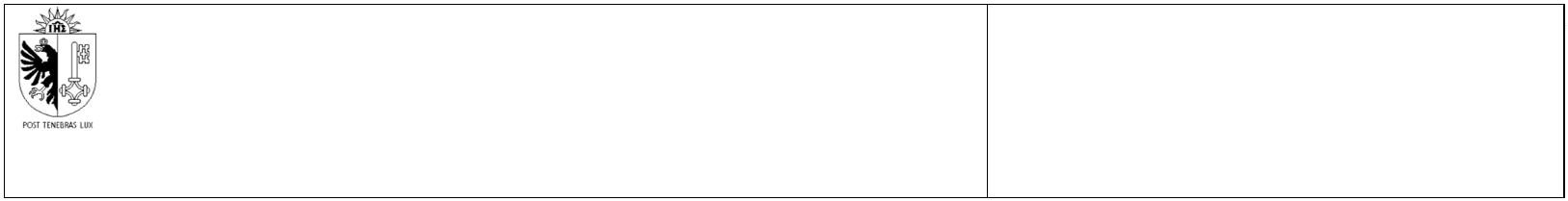 Nom :      Prénom :      Date de naissance :      Adresse :      N° de decision d'octroi d'enseignement spécialisé :      Institution fournissant la prestation d'enseignement spécialisé Nom de l'école :      Adresse :      Référent pédagogieque à l'école :      Téléphone :      E-mail :      Prestation de transport TPG (met fin à un éventuel transport institutionnel)Date de début de l'abonnement TPG :      Représentant legalNom :      Prénom :      Adresse (si différente de l'enfant) :      Téléphone :      E-mail :      Date :      Signature du représentant legal :      Si votre demande est acceptée vous recevrez une décision d'octroi de transport lié à l'enseignement spécialisé, dès lors merci de nous faire parvenir les documents suivant :• La copie de la carte SwissPass (photo et identité) • Le ticket original du paiement de l'abonnement (pas de copie)• La copie de la carte bancaire avec n° IBAN